EXPORT GERBER DAT ZE SYSTÉMU KiCAD(http://www.kicad-pcb.org)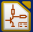  V programu pro návrh PCB Pcbnew zvolit v menu soubor příkaz Plot.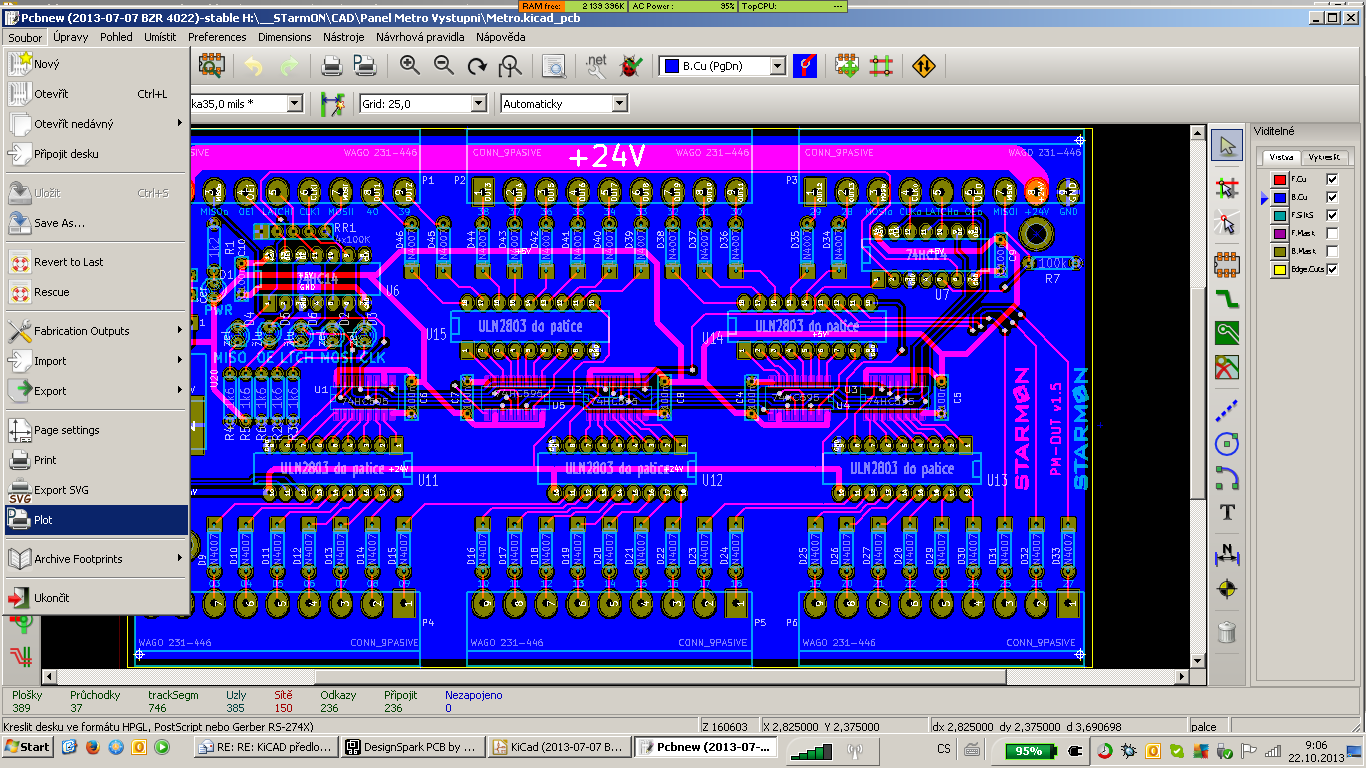 Příklad generování dat ve formátu GERBER pro dvouvrstvou desku s potiskem ze strany součástek pro ruční osazení, pouze dvě vrstvy mědi, dvě nepájivé masky, ořezová vrstva a jeden potisk: 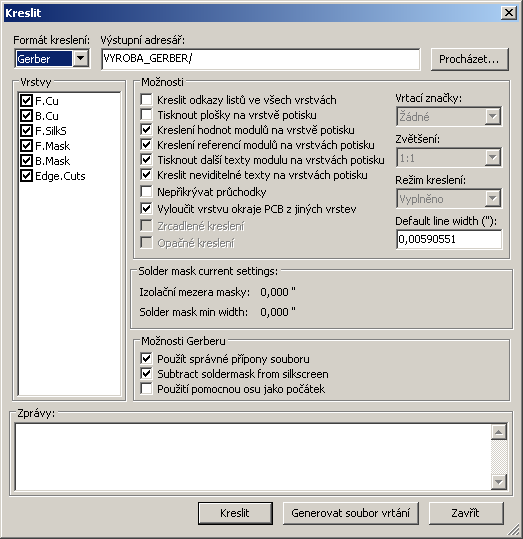 Vyberte volby podle obrázku. Pro vygenerování GERBER souboru stiskněte tlačítko Kreslit. Výsledná data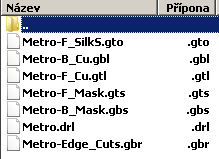 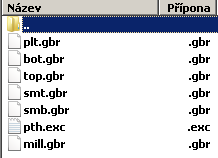 Přejmenujte vrstvy na jména vyhovující při výrobě a zkracující čas přípravy:F_Silks		Front Silk screen	plt		print layer top, plot top		(potisk)B_Cu		Back Cuprum		bot		bottom				(vrstva mědi)F_Cu		Front Cuprum		top		top				(vrstva mědi)F_Mask		Front Soldering Mask	smt		soldering mask top		(nepájivá maska)B_Mask	Back Soldering Mask	smb		soldering mask bottom		(nepájivá maska)*.Drl		dril			pth.exc		excellon			(vrtání)Edge_Cuts.gbr	PCB Edge Cut		mill.gbr		Milling				(frézování, řezání)Pro generování souboru pro vrtání zvolte stejný postup jako pro generování GERBER souborů jen místo tlačítka Kreslit zvolte tlačítko Generovat souboru vrtání: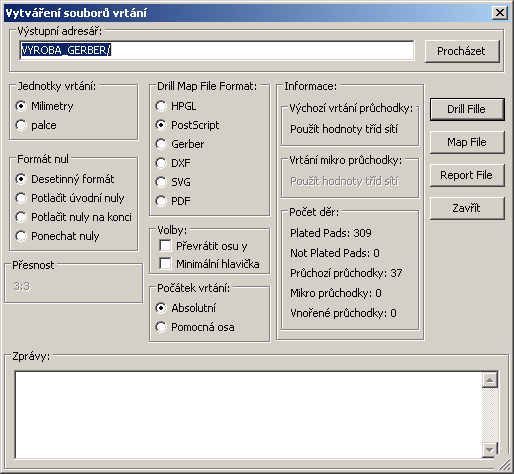 Vyberte volby podle obrázku. Pro vygenerování souboru pro vrtání stiskněte tlačítko Drill File.Výsledný formát bude EXCELLON, metric, 3:3 LZ, absoulute.Nezapomeňte soubor přejmenovat soubor podle požadavků výše.